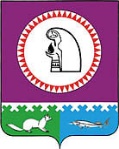 О внесении изменений в решение Думы Октябрьского района от 26.12.2006 № 154 «Об утверждении Положения о порядке принятия решений о создании, реорганизации и ликвидации муниципальных предприятий муниципального образования Октябрьский район»В целях приведения муниципального правового акта в соответствие с действующим законодательством, Дума Октябрьского района РЕШИЛА:1. Внести следующие изменения в решение Думы Октябрьского района от 26.12.2006 № 154 «Об утверждении Положения о порядке принятия решений о создании, реорганизации и ликвидации муниципальных предприятий муниципального образования Октябрьский район» (далее – решение, положение):1.1. В преамбуле решения цифру «18» заменить цифрой «19», слова «статьей 4» заменить словами «статьей 6».1.2. Пункт 1.2 положения изложить в следующей редакции:«1.2. Учредителем предприятий от имени муниципального образования Октябрьский район выступает Комитет по управлению муниципальной собственностью администрации Октябрьского района.».1.3. Пункт 3.20 положения изложить в следующей редакции:«1.3. Учредитель осуществляет полномочия собственника имущества муниципальных предприятий, в том числе утверждает уставы муниципальных предприятий, формирует уставный фонд предприятий, утверждает бухгалтерскую отчетность и отчеты муниципальных предприятий, дает согласие на распоряжение недвижимым имуществом, дает согласие на распоряжение недвижимым имуществом, на совершение крупных сделок.».1.4. Первое предложение пункта 1.4 положения изложить в следующей редакции:«1.4. Инициатором создания, реорганизации, ликвидации предприятий могут выступать администрация Октябрьского района, структурные подразделения администрации Октябрьского района (далее - инициатор).».1.5. В пункте 2.2 положения слова «учреждением,», «, учреждения» исключить.1.6. Пункт 3.3 положения исключить.2. Опубликовать решение в официальном сетевом издании «октвести.ру».3. Контроль за выполнением настоящего решения возложить на постоянную комиссию Думы Октябрьского района по бюджету, налогам и финансам.  Председатель Думы Октябрьского района 					       Я.С. РазумовГлава Октябрьского района 							    А.П. КуташоваПРОЕКТПРОЕКТПРОЕКТПРОЕКТПРОЕКТПРОЕКТПРОЕКТПРОЕКТПРОЕКТПРОЕКТМуниципальное образованиеОктябрьский районДУМАРЕШЕНИЕМуниципальное образованиеОктябрьский районДУМАРЕШЕНИЕМуниципальное образованиеОктябрьский районДУМАРЕШЕНИЕМуниципальное образованиеОктябрьский районДУМАРЕШЕНИЕМуниципальное образованиеОктябрьский районДУМАРЕШЕНИЕМуниципальное образованиеОктябрьский районДУМАРЕШЕНИЕМуниципальное образованиеОктябрьский районДУМАРЕШЕНИЕМуниципальное образованиеОктябрьский районДУМАРЕШЕНИЕМуниципальное образованиеОктябрьский районДУМАРЕШЕНИЕМуниципальное образованиеОктябрьский районДУМАРЕШЕНИЕ«»2017г.№пгт. Октябрьскоепгт. Октябрьскоепгт. Октябрьскоепгт. Октябрьскоепгт. Октябрьскоепгт. Октябрьскоепгт. Октябрьскоепгт. Октябрьскоепгт. Октябрьскоепгт. Октябрьское